Primary 7 Homework Overview 11/09/23SpellingReadingNumeracy and MathematicsSpelling Homework JotterThis week we have explored different ways the sounds ‘j’ can be represented.  Copy each word 3 times in your spelling jotter, using your spelling strategies to help remember each word.  Have a look at the spelling strategies below!Spelling Task:Record the activity below in your spelling jotter.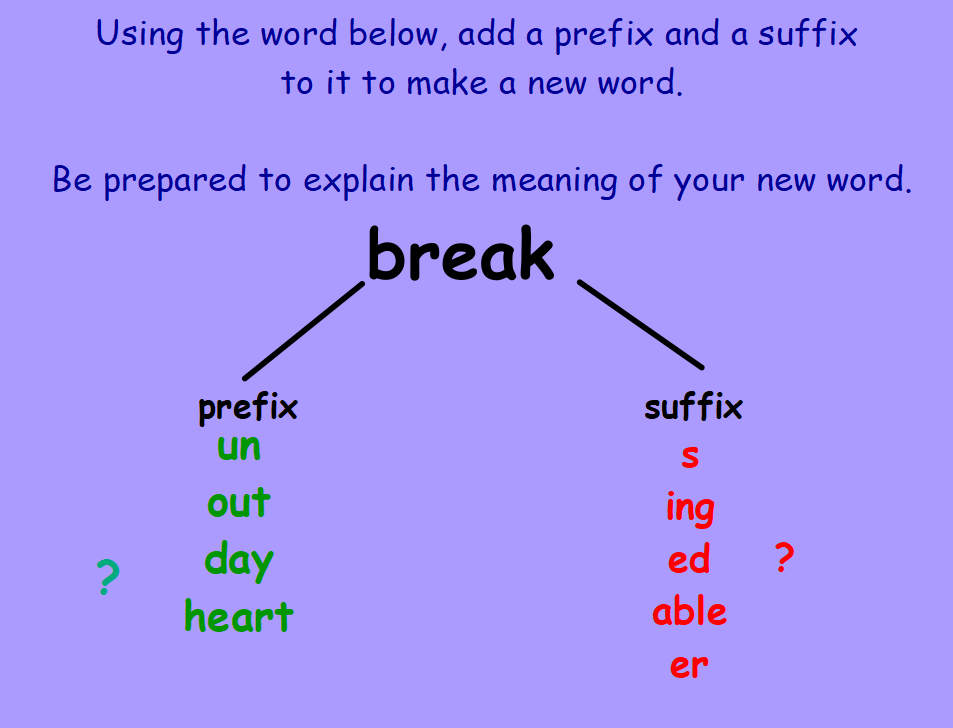 Challenge:  Can you add a prefix or suffix to any of your spelling words?  Record in your results.Reading HomeworkBug ClubPlease read as much of your reading book as you would like to. I hope that you are enjoying the story. In class this week we will be working on our 8 times table. Follow this QR code to play “Hit the Button”. Select 8 times table questions. Try to beat your own score.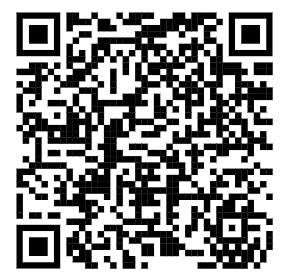 